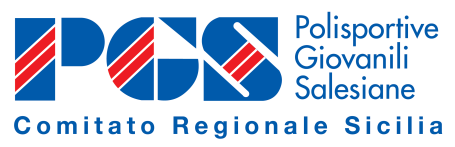 CORSO PER ALLENATORI DI SECONDO LIVELLOSCHEDA DI PARTECIPAZIONECOGNOME E NOMEnato a                               	il                               	residente a                                      viatelefono                        				e.mailassociazione pgs                                                 	cittàallenatore di (sport)tessera PGS n.in possesso della qualifica di aiuto allenatore conseguita all’esito positivo del corso di allenatore di primo livello (o camposcuola residenziale)  svoltosi a ____________________nell’anno_____________________	chiededi partecipare al CORSO PER ALLENATOREDI SECONDO LIVELLO  che si terrà a Catania dal 23 gennaio al 22 marzo 2015.		Si allega copia del versamento della quota di partecipazione._________________________________                                (firma)Visto del Presidente dell’Associazione locale___________________________________Il modulo deve essere trasmesso per posta o a mezzo fax o per posta 